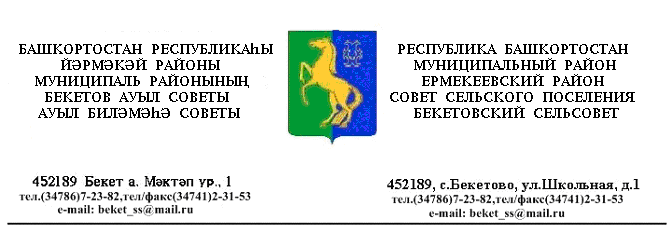         ҠАРАР                                 №  46.8                                        РЕШЕНИЕ              «28» февраль 2011 й	«28» февраля  2011 г            О порядке проведения аттестации, присвоения и сохранения классных чинов муниципальных служащих Совета и администрации сельского поселения Бекетовский сельсовет муниципального района Ермекеевский район Республики Башкортостан        В целях приведения нормативных правовых актов органов местного самоуправления сельского поселения Бекетовский сельсовет муниципального района Ермекеевский район Республики Башкортостан в соответствие с Законами Республики Башкортостан «Об утверждении типового положения о проведении аттестации муниципальных служащих в Республике Башкортостан» в ред. Закона РБ от 28.09.2009 года  №163-з, «О порядке присвоения и сохранения классных чинов муниципальных служащих в Республике Башкортостан» от 28.05.2009 года № 129-з  Совет сельского поселения Бекетовский сельсовет муниципального  района Ермекеевский район Республики Башкортостан РЕШИЛ:1.Утвердить:Положение о проведении аттестации муниципальных служащих Совета и администрации сельского поселения Бекетовский сельсовет муниципального района Ермекеевский район Республики Башкортостан (приложение № 1);Форму аттестационного листа муниципального служащего (приложение №2);Форму отзыва об исполнении муниципальным служащим должностных обязанностей за аттестационный период (приложение № 3). 2. Совету и администрации сельского поселения Бекетовский сельсовет муниципального района при присвоении и сохранении классных чинов муниципальным служащим руководствоваться  Законом Республики Башкортостан «О порядке присвоения и сохранения  классных чинов муниципальных служащих в Республике Башкортостан» от 28.05.2009 года № 129-з.  3.  Настоящее решение обнародовать на  информационном стенде, сайте администрации сельского поселения Бекетовский сельсовет муниципального района Ермекеевский район Республики Башкортостан.Глава сельского поселенияБекетовский сельсовет                            З.З.ИсламоваПриложение №1к решению Совета сельского поселения Бекетовский сельсовет муниципального района Ермекеевский район Республики Башкортостанот 28 февраля2011 года № 46.8ПОЛОЖЕНИЕО ПРОВЕДЕНИИ АТТЕСТАЦИИ МУНИЦИПАЛЬНЫХ СЛУЖАЩИХСОВЕТА И АДМИНИСТРАЦИИ  СЕЛЬСКОГО ПОСЕЛЕНИЯ БЕКЕТОВСКИЙ СЕЛЬСОВЕТ МУНИЦИПАЛЬНОГО РАЙОНА ЕРМЕКЕЕВСКИЙ РАЙОН РЕСПУБЛИКИ БАШКОРТОСТАНI. Общие положения1. Настоящее Положение разработано в соответствии с Федеральным законом муниципальной службе в Российской Федерации", Законом Республики Башкортостан "О муниципальной службе в Республике Башкортостан", Законом Республики Башкортостан «Об утверждении типового положения о проведении аттестации муниципальных служащих в Республике Башкортостан» от 28.09.2009 года   N 163-з и определяет порядок проведения аттестации муниципальных служащих, замещающих должности муниципальной службы в Совете и администрации сельского поселения Бекетовский сельсовет муниципального района Ермекеевский район Республики Башкортостан (далее - муниципальные служащие).2. Целью аттестации муниципального служащего является определение его соответствия замещаемой должности муниципальной службы.3. Основными задачами аттестации являются:1) оценка результатов работы муниципального служащего;2) выявление перспективы применения потенциальных способностей и возможностей муниципального служащего;3) стимулирование профессионального роста и квалификации муниципального служащего;4) определение необходимости повышения квалификации, профессиональной подготовки или переподготовки муниципального служащего;5) улучшение работы по подбору и расстановке кадров.4. Аттестация муниципального служащего проводится один раз в три года.5. Аттестации не подлежат следующие муниципальные служащие:1) замещающие должности муниципальной службы менее года;2) достигшие возраста 60 лет;3) беременные женщины;4) находящиеся в отпуске по беременности и родам или в отпуске по уходу за ребенком до достижения им возраста трех лет. Аттестация указанных муниципальных служащих возможна не ранее чем через один год после выхода из отпуска;5) замещающие должности муниципальной службы на основании срочного трудового договора (контракта).                         II. Организация проведения аттестации1. Для проведения аттестации председатель Совета, глава администрации (работодатель) принимает правовой акт, содержащий следующие положения:1) о количественном и персональном составе аттестационной комиссии;2) об утверждении графика проведения аттестации;3) о подготовке документов, необходимых для работы аттестационной комиссии.2. В состав аттестационной комиссии включаются представитель нанимателя (работодатель), представители кадровой и юридической служб, представитель выборного органа первичной профсоюзной организации, иные муниципальные служащие, замещающие должность муниципальной службы в соответствующем органе местного самоуправления.В состав аттестационной комиссии могут включаться по согласованию депутаты Совета сельского поселения Бекетовский сельсовет муниципального района Ермекеевский район Республики Башкортостан.2.1. Состав аттестационной комиссии формируется таким образом, чтобы была исключена возможность возникновения конфликтов интересов, которые могли бы повлиять на принимаемые аттестационной комиссией решения.3. Аттестационная комиссия состоит из председателя комиссии, заместителя председателя комиссии, секретаря и членов комиссии.4. Председателем аттестационной комиссии является представитель нанимателя (работодатель) или уполномоченное им лицо из числа муниципальных служащих, замещающих должность муниципальной службы в соответствующем органе местного самоуправления.5. Председатель аттестационной комиссии организует работу аттестационной комиссии, распределяет обязанности между членами аттестационной комиссии, председательствует на заседаниях аттестационной комиссии.В случае временного отсутствия председателя аттестационной комиссии его полномочия осуществляет заместитель председателя аттестационной комиссии.6. График проведения аттестации должен содержать:1) наименование структурного подразделения и органа местного самоуправления, в котором проводится аттестация;2) место, дату и время проведения аттестации;3) фамилии, имена, отчества и должности муниципальных служащих, подлежащих аттестации;4) даты представления в аттестационную комиссию необходимых документов с указанием руководителей структурных подразделений администрации сельского поселения, ответственных за их подготовку и представление.7. График проведения аттестации доводится до сведения каждого муниципального служащего, подлежащего аттестации, не позднее чем за месяц до начала аттестации под роспись и с указанием даты ознакомления.8. Для проведения аттестации на каждого муниципального служащего, подлежащего аттестации, готовятся следующие документы:1) аттестационный лист муниципального служащего (приложение 2);2) отзыв об исполнении муниципальным служащим должностных обязанностей за аттестационный период (приложение 3).9. Отзыв об исполнении муниципальным служащим должностных обязанностей за аттестационный период (далее - отзыв) готовится и подписывается его непосредственным руководителем, утверждается вышестоящим руководителем и представляется в аттестационную комиссию не позднее, чем за две недели до начала проведения аттестации.10. Отзыв должен содержать:1) фамилию, имя, отчество муниципального служащего;2) наименование замещаемой должности муниципальной службы на момент проведения аттестации, а также дату назначения на эту должность;3) перечень основных должностных обязанностей муниципального  служащего, вопросов (документов), в решении (подготовке, разработке) которых принимал участие муниципальный служащий;4) мотивированную оценку деловых, личностных качеств и результатов профессиональной служебной деятельности муниципального служащего применительно к его должностным обязанностям.11. Муниципальный служащий не позднее, чем за неделю до начала аттестации должен быть ознакомлен с представленным на него отзывом под роспись с указанием даты ознакомления.12. Муниципальный служащий имеет право представить в аттестационную комиссию дополнительные сведения о служебной деятельности за аттестационный период, а также заявление о своем несогласии с представленным на него отзывом.                                   III. Проведение аттестации1. Заседание аттестационной комиссии считается правомочным, если на нем присутствует не менее двух третей ее членов.2. Порядок проведения заседания аттестационной комиссии определяет ее председатель.3. Аттестация проводится аттестационной комиссией в присутствии аттестуемого муниципального служащего и его непосредственного руководителя.В случае неявки муниципального служащего на заседание аттестационной комиссии без уважительной причины аттестационная комиссия может провести аттестацию в его отсутствие.При наличии уважительной причины (болезнь, командировка, иные обстоятельства) аттестация проводится не позднее чем через два месяца после выхода аттестуемого на работу.4. На время аттестации муниципального служащего, являющегося членом аттестационной комиссии, его членство в этой комиссии приостанавливается.5. Аттестационная комиссия по заявлению муниципального служащего о его несогласии с представленным отзывом в целях объективного проведения аттестации вправе перенести аттестацию на очередное заседание аттестационной комиссии.6. Аттестационная комиссия рассматривает представленные документы, заслушивает аттестуемого муниципального служащего и в случае необходимости его непосредственного руководителя о профессиональной служебной деятельности аттестуемого.7. Оценка результатов профессиональной служебной деятельности каждого муниципального служащего основывается на его соответствии квалификационным требованиям по замещаемой должности муниципальной службы, определении вклада в достижение поставленных перед соответствующим органом местного самоуправления задач, сложности выполняемой им работы, ее результативности.При этом должны учитываться профессиональные знания, опыт работы, организаторские способности, влияющие на выполнение должностных обязанностей, а также сведения о повышении квалификации и переподготовке.Обсуждение и оценка аттестуемого муниципального служащего, иных материалов и документов, представленных на рассмотрение аттестационной комиссии, а также его деловых и личностных качеств, результатов профессиональной служебной деятельности проводятся в обстановке доброжелательности.                 IV. Вынесение решения по результатам аттестации1. По результатам аттестации муниципального служащего аттестационная комиссия принимает одно из следующих решений:1) соответствует замещаемой должности муниципальной службы;2) не соответствует замещаемой должности муниципальной службы.2. Аттестационная комиссия может давать рекомендации:1) о поощрении муниципального служащего за достигнутые им успехи в работе, в том числе о повышении муниципального служащего в должности, об увеличении муниципальному служащему размера надбавки за особые условия службы;2) о включении муниципального служащего в кадровый резерв для замещения вакантной должности муниципальной службы в порядке должностного роста;3) о направлении муниципального служащего на профессиональную переподготовку, повышение квалификации или стажировку;4) о понижении муниципального служащего в должности;5) иные рекомендации в соответствии с законодательством о муниципальной службе.3. Решение аттестационной комиссии принимается в отсутствие аттестуемого муниципального служащего и его непосредственного руководителя открытым голосованием простым большинством голосов от числа присутствующих на заседании членов аттестационной комиссии.При равенстве голосов решение считается принятым в пользу аттестуемого.4. Результаты аттестации сообщаются муниципальному служащему непосредственно после подведения итогов голосования.5. Результаты аттестации заносятся в аттестационный лист, подписываемый председателем, заместителем председателя, секретарем и членами аттестационной комиссии, принявшими участие в голосовании.С аттестационным листом муниципальный служащий знакомится под роспись.6. Аттестационный лист и отзыв об исполнении муниципальным служащим должностных обязанностей за аттестационный период приобщаются к личному делу муниципального служащего.7. Материалы аттестации муниципальных служащих передаются аттестационной комиссией представителю нанимателя (работодателю) не позднее чем через 7 дней после ее проведения.8. Вопросы и споры, связанные с проведением аттестации, рассматриваются в порядке, установленном законодательством.Приложение №2к решению Совета муниципального района Ермекеевский район Республики Башкортостанот 28февраля 2011года № 46.8АТТЕСТАЦИОННЫЙ ЛИСТ МУНИЦИПАЛЬНОГО СЛУЖАЩЕГО    1. Фамилия, имя, отчество _________________________________________________________________________________________________________________  2. Год рождения ____________________________________________________  3. Сведения об образовании, о повышении квалификации, переподготовке, об уровне профессиональной подготовки__________________________________________________________________ (когда и какое учебное заведение окончил, специальность и квалификация ______________________________________________________________________ по образованию, документы о повышении квалификации, переподготовке; _______________________________________________________________________ ученая  степень, классный чин, дата их присвоения)  4. Замещаемая должность  муниципальной  службы  на  момент аттестации и дата назначения (утверждения) на эту должность ___________________________________________________________________________________________________  5. Общий трудовой стаж (в том числе стаж муниципальной службы)_______________________________________________________________________ 6. Основные вопросы, заданные муниципальному служащему_________________________________________________________________________________________________________________________________________________________________________________________________________________________________________________________________________________________________________________________________________________________________________________________________________________________________________________________________________________________________________________ 7. Предложения, высказанные муниципальным служащим_____________________________________________________________________________________________________________________________________________________________________________________________________________________8. Решение аттестационной комиссии______________________________________________________________________________________________________________________________________________(соответствует замещаемой должности; не соответствует замещаемой должности)    9. Рекомендации аттестационной комиссии (с указанием мотивов, по которым они даются) ____________________________________________________________________________________________________________________________________________________________________________________________________________________________________________________________________________________________10. Замечания и предложения аттестационной комиссии аттестуемому_____________________________________________________________________________________________________________________________________________________________________________________________________________________ 11. Состав аттестационной комиссии _______________________________    На заседании присутствовало _________ членов аттестационной комиссии    Количество голосов "за" ___, "против" ___.Председательаттестационной комиссии (подпись)                     (расшифровка подписи)Заместитель председателяаттестационной комиссии (подпись)                     (расшифровка подписи)Секретарь аттестационнойкомиссии (подпись)                                    (расшифровка подписи)Члены аттестационнойкомиссии (подписи)                                   (расшифровка подписей)Дата проведения аттестации__________________________С аттестационным листом ознакомился  ______________________________________        (подпись муниципального служащего и дата)_________________________________________________(место для печати органа местного самоуправления)Приложение №3к решению Совета муниципального района Ермекеевский район Республики Башкортостанот 28 февраля 2011 года № 46.8ОТЗЫВоб исполнении муниципальным служащим должностных обязанностей за аттестационный периодна _____________________________________________________________________        (должность, структурное подразделение, фамилия, имя, отчество муниципального служащего)______________________________________________________________________________________________________________________________________________    1. ___________________________________________________________________       (с какого времени работает в органе местного самоуправления; в последней  должности)                            2. ___________________________________________________________________       (основные должностные обязанности, выполняемые муниципальным служащим,_______________________________________________________________________ перечень основных должностных обязанностей муниципального служащего, вопросов_______________________________________________________________________ (документов), в решении (подготовке, разработке) которых принимал участие муниципальный _______________________________________________________________________ служащий)________________________________________________________________________________________________________________________________________________________________________________________________________________________________________________________________________________________________________________________________________________________________________________________________      3. __________________________________________________________________        (мотивированная оценка деловых, личностных качеств и результатов_______________________________________________________________________профессиональной служебной деятельности муниципального служащего)_______________________________________________________________________    4. Рекомендации руководителя ________________________________________________________________________________________________________________________________________________________________________________________    Подпись руководителя:    С отзывом ознакомлен _________________________________________                                                         (подпись муниципального служащего и дата)